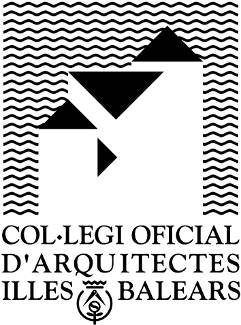 Li comunico que per la present autoritzo fins a nou avís a per retirar de les dependències col·legials, en el meu nom i representació, la documentació de la qual sóc autor/a i titular.En ________________________, a ___ de _____________ de _______Sgt.: Arquitecte D.    __________________________Col·legiat núm. __________________________NOMNOMN.I.F.